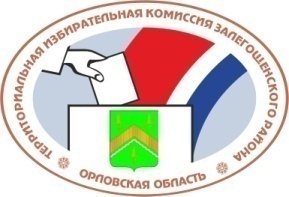                        ОРЛОВСКАЯ ОБЛАСТЬТЕРРИТОРИАЛЬНАЯ ИЗБИРАТЕЛЬНАЯ КОМИССИЯ  ЗАЛЕГОЩЕНСКОГО РАЙОНА РЕШЕНИЕ                                                      п. ЗалегощьО количестве переносных ящиков для голосования вне помещения для голосования на дополнительных выборах депутатов в органы местного самоуправления муниципальных образований на территории Залегощенского района В соответствии со статьей 63 Федерального закона от 12 июня 2002 года № 67-ФЗ «Об основных гарантиях избирательных прав и права на участие в референдуме граждан Российской Федерации», статьей 211 Закона Орловской области от 30 июня 2010 года № 1087-ОЗ «О регулировании отдельных правоотношений, связанных с выборами в органы местного самоуправления муниципальных образований на территории Орловской области», постановлением Избирательной комиссии Орловской области от 24 мая 2022 года № 8/56-7 «О возложении исполнения полномочий по подготовке и проведению выборов в органы местного самоуправления, местного референдума на территории Орловской области», решением территориальной избирательной комиссии Залегощенского района от 24 июня 2022 года № 9/18 «О возложении полномочий окружных избирательных комиссий одномандатных избирательных округов по дополнительным выборам депутатов Бортновского сельского Совета народных депутатов седьмого созыва по одномандатному избирательному округу №3 на территориальную избирательную комиссию  Залегощенского района», решением  территориальной избирательной комиссии Залегощенского о района от 24 июня 2022 года № 9/19 «О возложении полномочий окружных избирательных комиссий одномандатных избирательных округов по дополнительным выборам депутата Нижнезалегощенского сельского Совета народных депутатов седьмого созыва по одномандатному избирательному округу №9 на территориальную избирательную комиссию  Залегощенского района»,решением  территориальной избирательной комиссии Залегощенского о района от 24 июня 2022 года № 9/20 «О возложении полномочий окружных избирательных комиссий одномандатных избирательных округов по дополнительным выборам депутата Ломовского сельского Совета народных депутатов седьмого созыва по одномандатному избирательному округу №6 на территориальную избирательную комиссию  Залегощенского района»,решением  территориальной избирательной комиссии Залегощенского о района от 24 июня 2022 года № 9/21 «О возложении полномочий окружных избирательных комиссий одномандатных избирательных округов по дополнительным выборам депутата Прилепского сельского Совета народных депутатов седьмого созыва по одномандатному избирательному округу №7 на территориальную избирательную комиссию  Залегощенского района», решением  территориальной избирательной комиссии Залегощенского о района от 24 июня 2022 года № 9/22 «О возложении полномочий окружных избирательных комиссий одномандатных избирательных округов по повторным выборам депутата Залегощенского поселкового Совета народных депутатов шестого созыва по одномандатному избирательному округу №1 на территориальную избирательную комиссию  Залегощенского района», решением  территориальной избирательной комиссии Залегощенского о района от 24 июня 2022 года № 9/23 «О возложении полномочий окружных избирательных комиссий одномандатных избирательных округов по дополнительным выборам депутата Залегощенского поселкового Совета народных депутатов шестого созыва по одномандатному избирательному округу №4 на территориальную избирательную комиссию  Залегощенского района» территориальная избирательная комиссия Залегощенского района РЕШИЛА:1. Определить следующее количество переносных ящиков для голосования вне помещения для голосования на дополнительных выборах депутатов в органы местного самоуправления муниципальных образований на территории Новосильского района, используемых участковыми избирательными комиссиями:2.  Направить настоящее решение в соответствующие участковые избирательные комиссии.3. Контроль за исполнением настоящего решения возложить на секретаря территориальной избирательной комиссии Залегощенского района Соколенко Ирину Евгеньевну. 4.  Разместить настоящее решение на сайте территориальной избирательной комиссии Залегощенского района в информационно-телекоммуникационной сети «Интернет».Председатель                                                                 Назаркина О.В.Секретарь                                                                        Соколенко И.Е. 29  августа  2022 г.№17/93№ УИКЧисло избирателей, зарегистрированных на территории избирательного участкаКоличество  переносных ящиков для голосованияПричина увеличения максимального количества переносных ящиков для голосования3033681304345131417613186013191421321181